Фото-отчёт по проведению мероприятий к Дню Государственного флага России.Уголки в группах.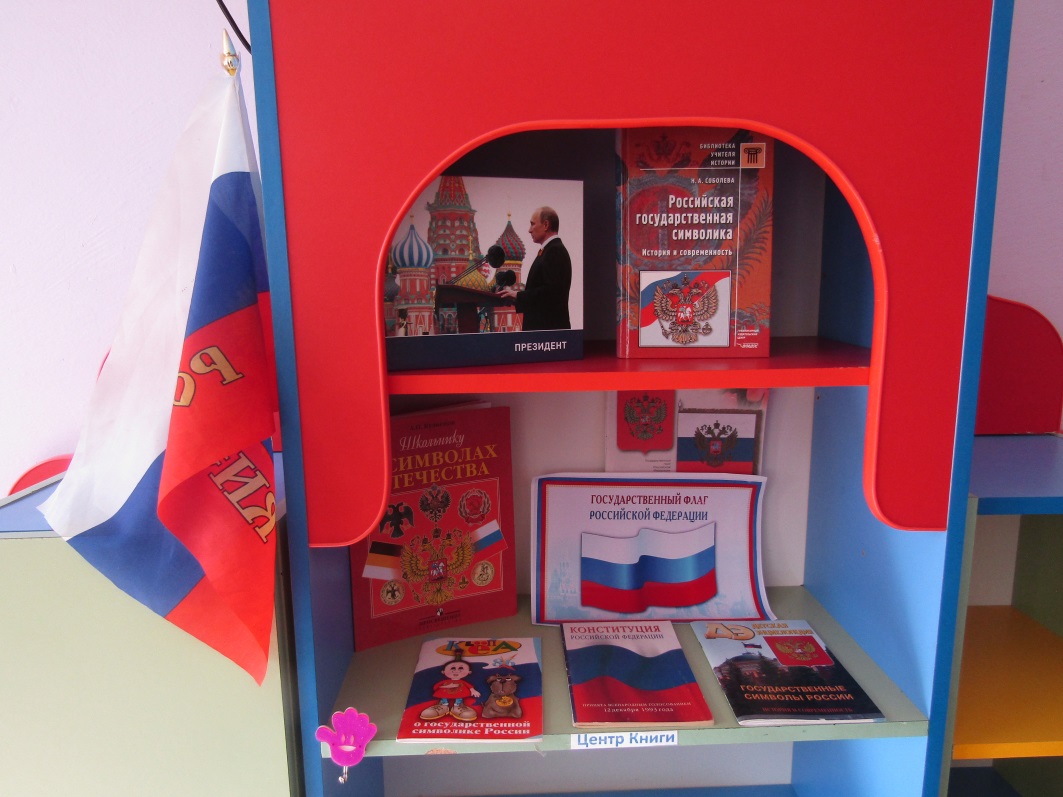 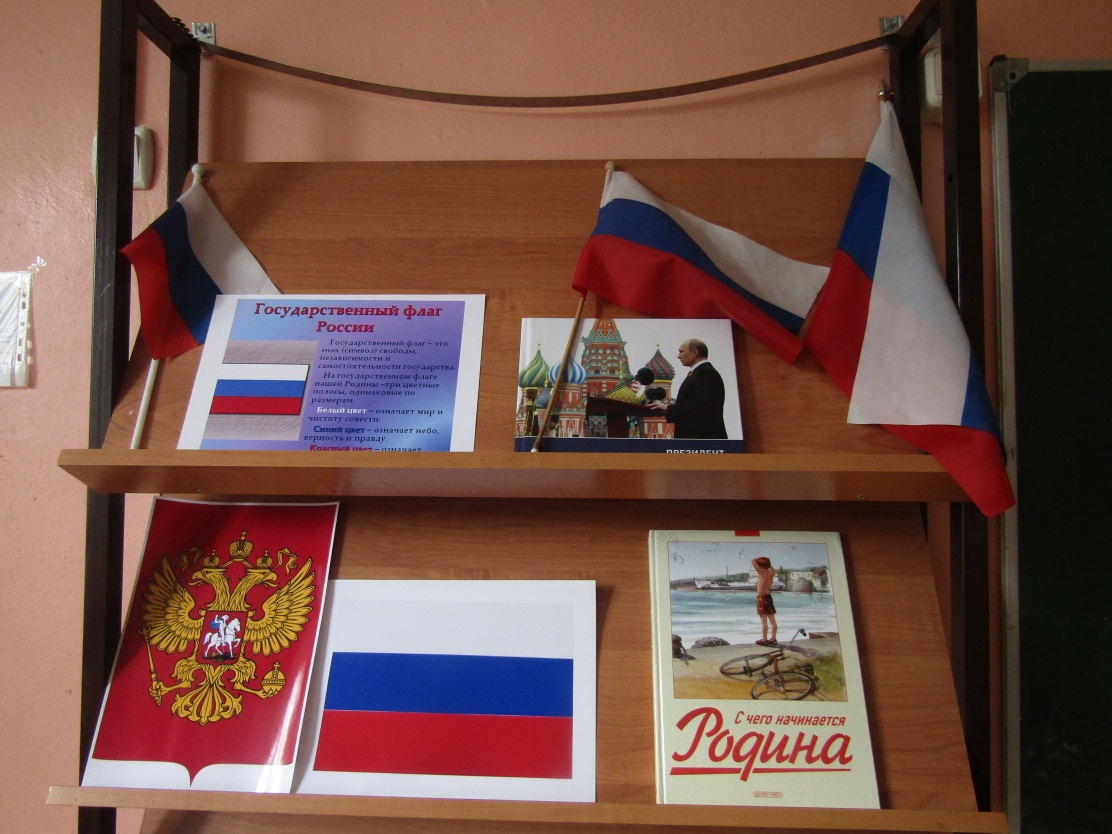 Беседы: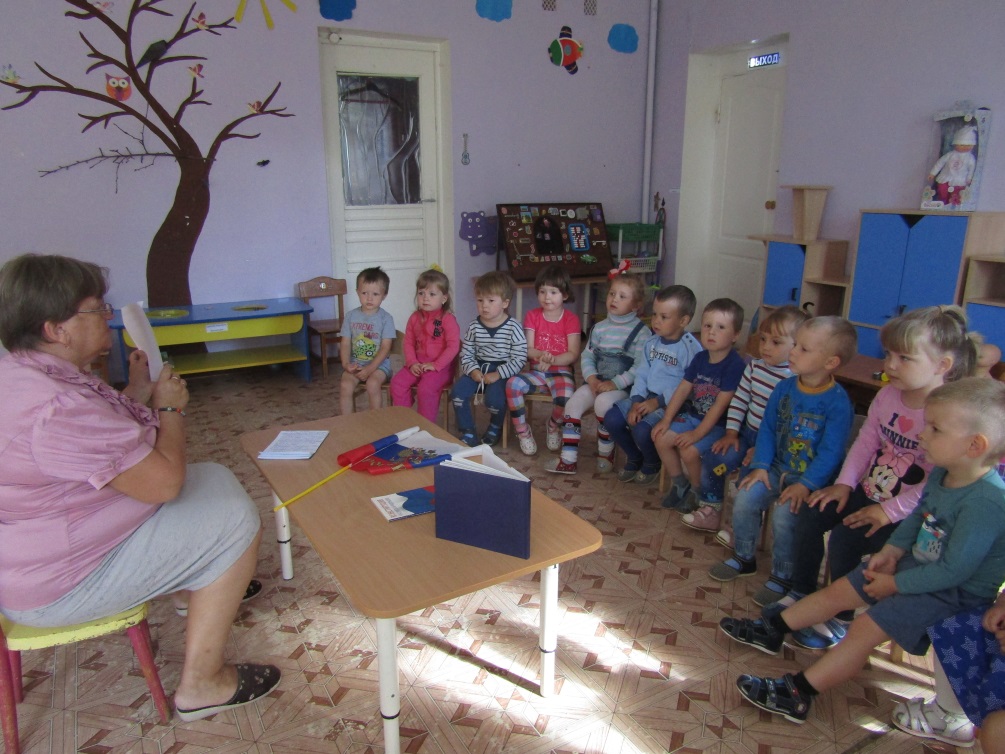 Рисунки на асфальте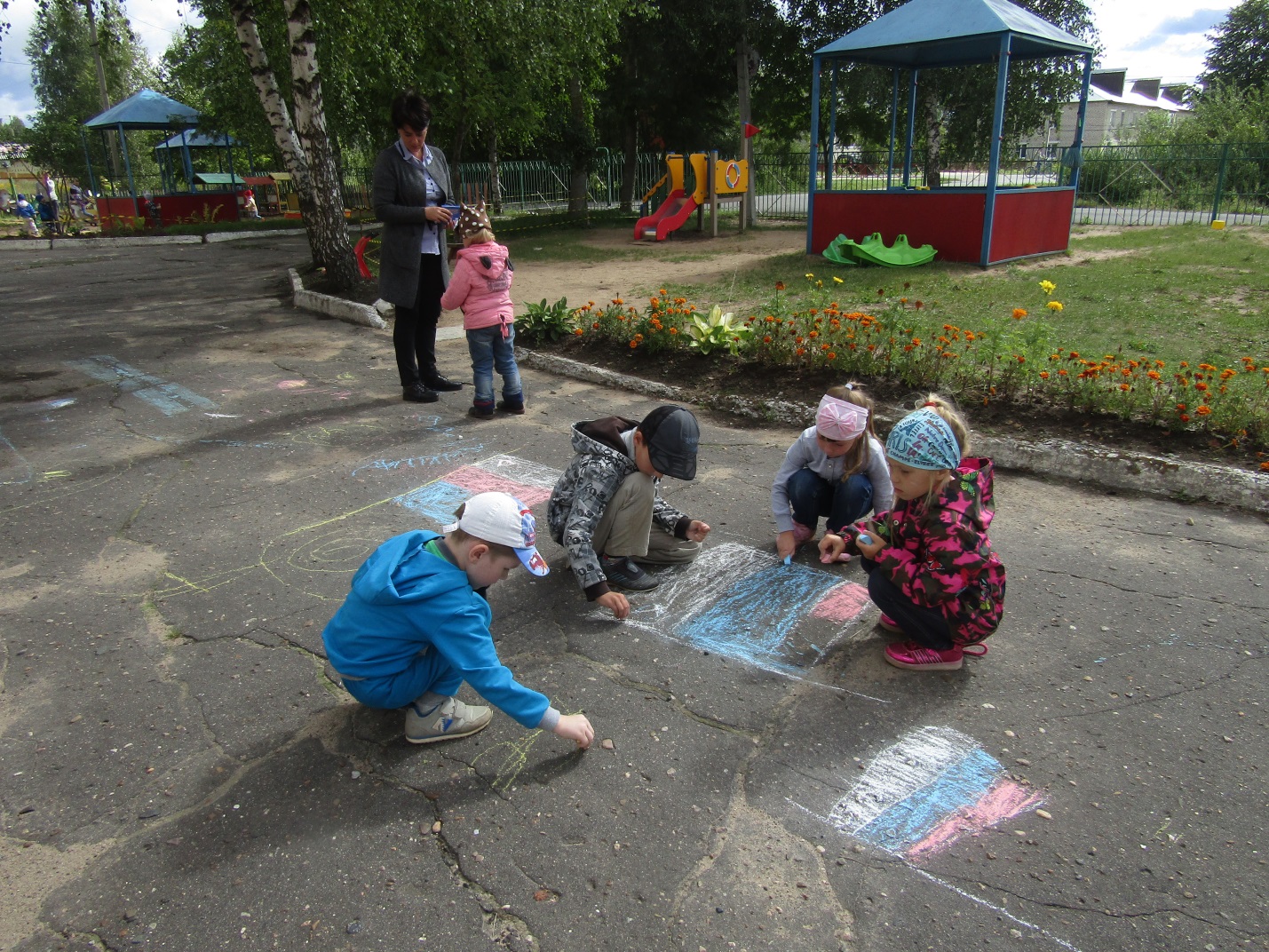 Аппликация: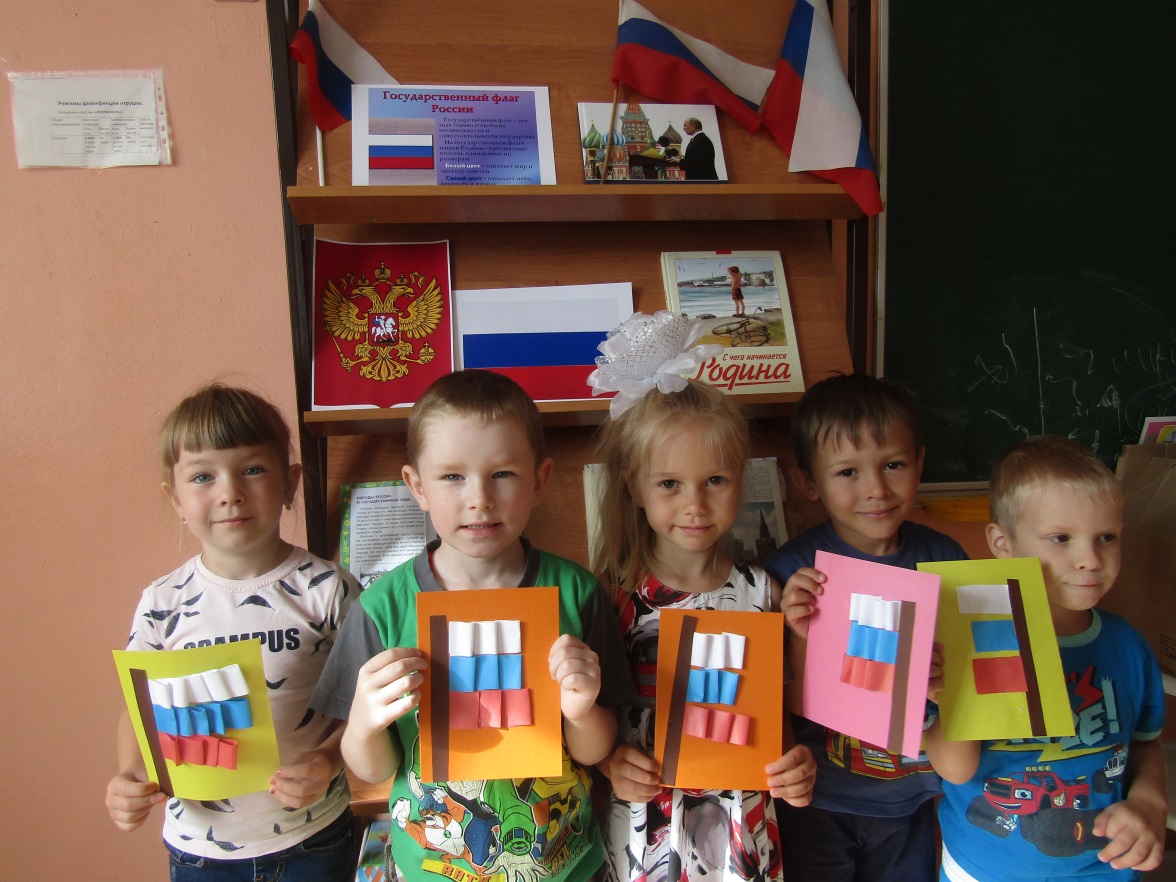 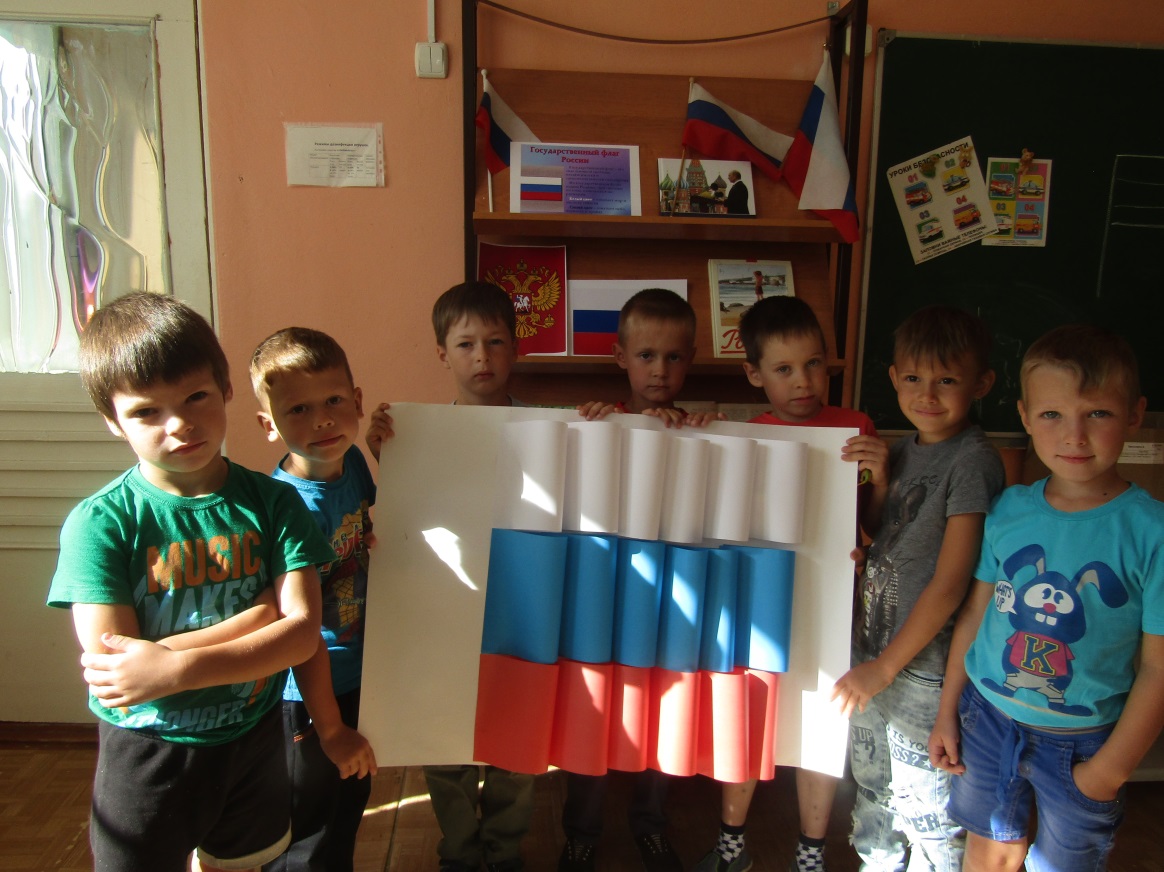 Развлечение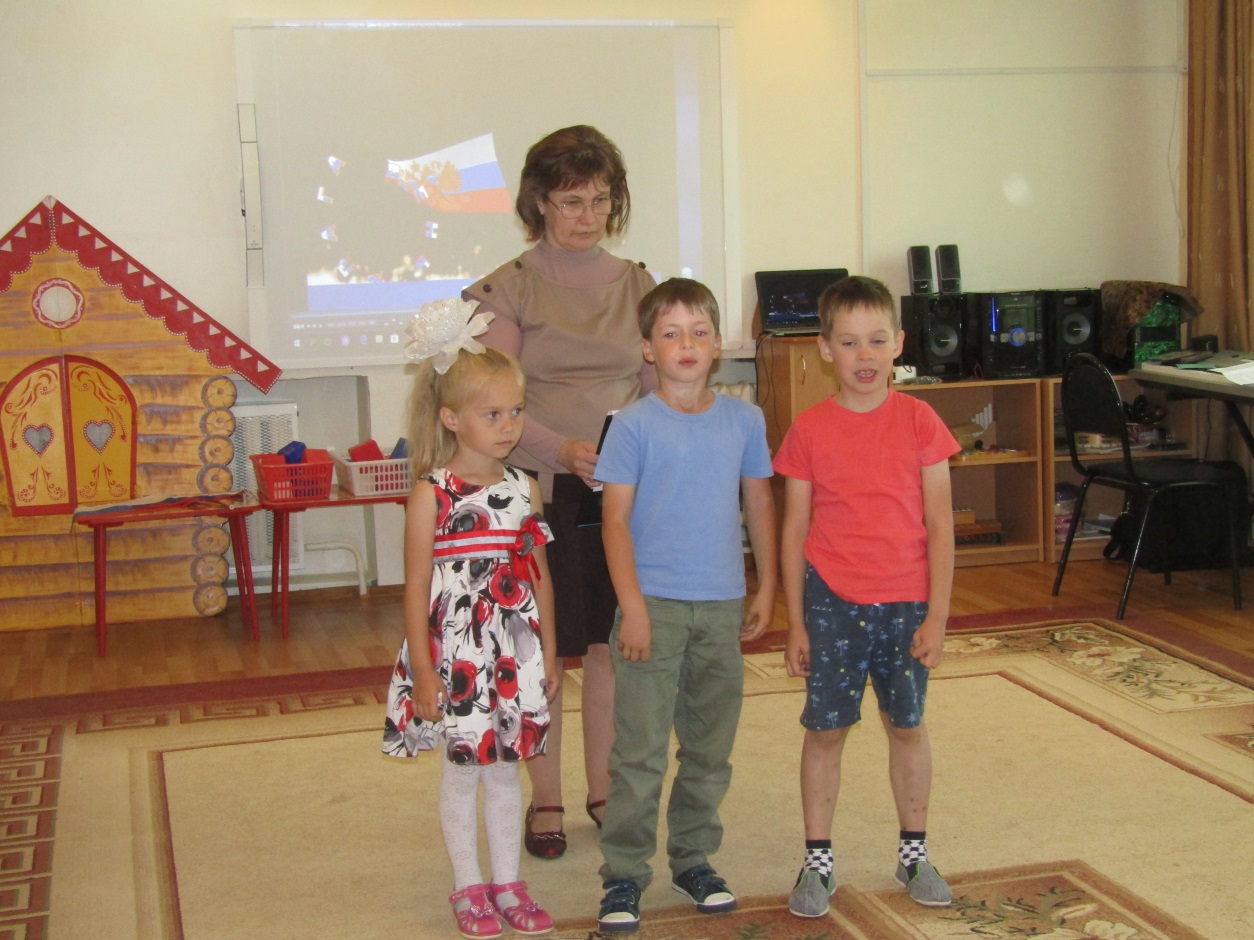 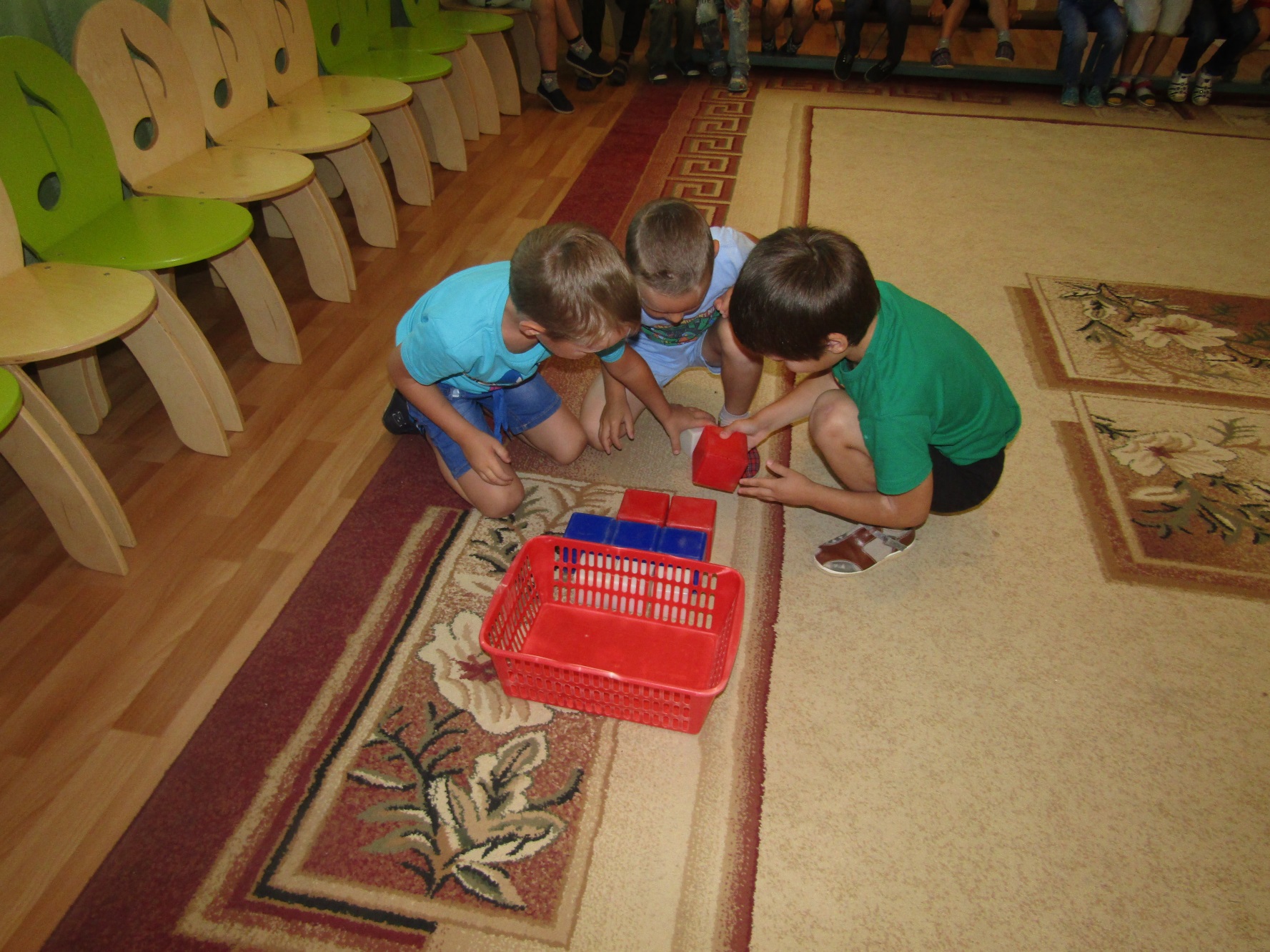 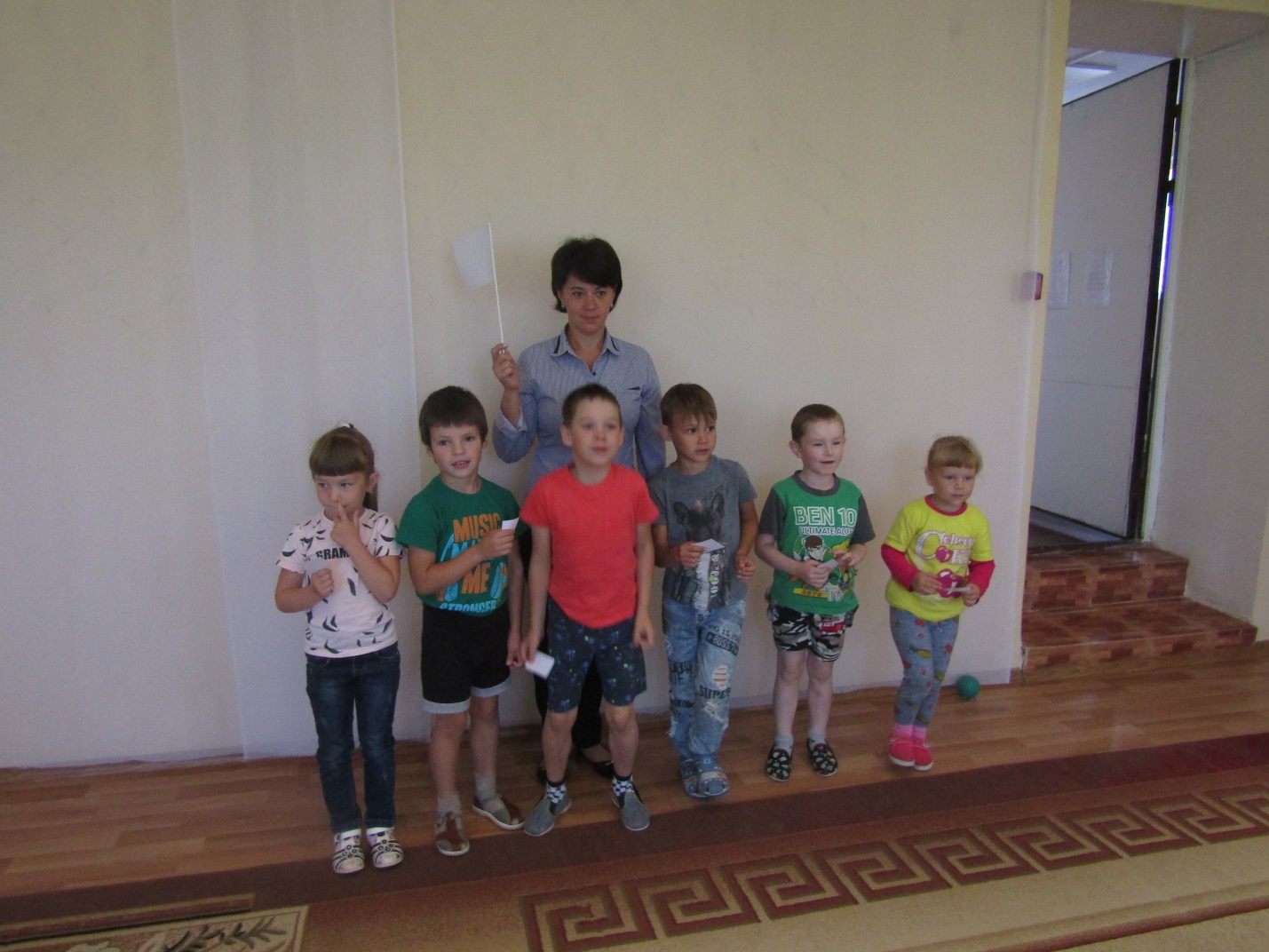 